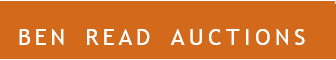 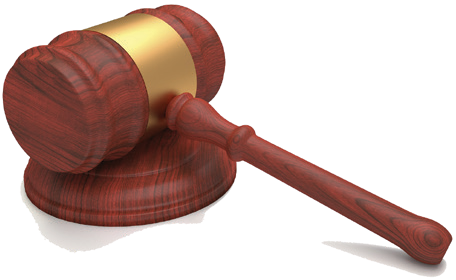 Proof of ID ChecklistAustralian Driver’s License (or)______________________________________________Australian Passport (PLUS) ________________________________________________Government issued card of document with name & address (or)A combination of cards and documents that together show the name & address, but one of which is issued by government or financial institution, plus another form of ID. For example, a credit card AND council rates notice; Medicare card AND utilities bill.Types of government and financial institution identification:Driving learner’s permit Vehicle registration Social Security card Seniors cardCouncil Rates noticeCertificate of Title/Deed Medicare CardBirth certificate Credit/Debit cardDocumentation from a financial InstitutionOther types of identification, but not all containing an address:Student IDProof of Age card Educational institution letter Employment letterReal Estate rental agreement Store cards, e.g. David JonesMotor Vehicle Association Membership card, e.g. NRMA Health Fund cardLibrary CardUtilities bill (water, electricity, gas, telephone) Club membership card (or)Overseas Passport (PLUS)Card or document, together which show name & address (or)Overseas Driving License (PLUS)Card or document which show name and address